FOR IMMEDIATE RELEASE
Month ##, Year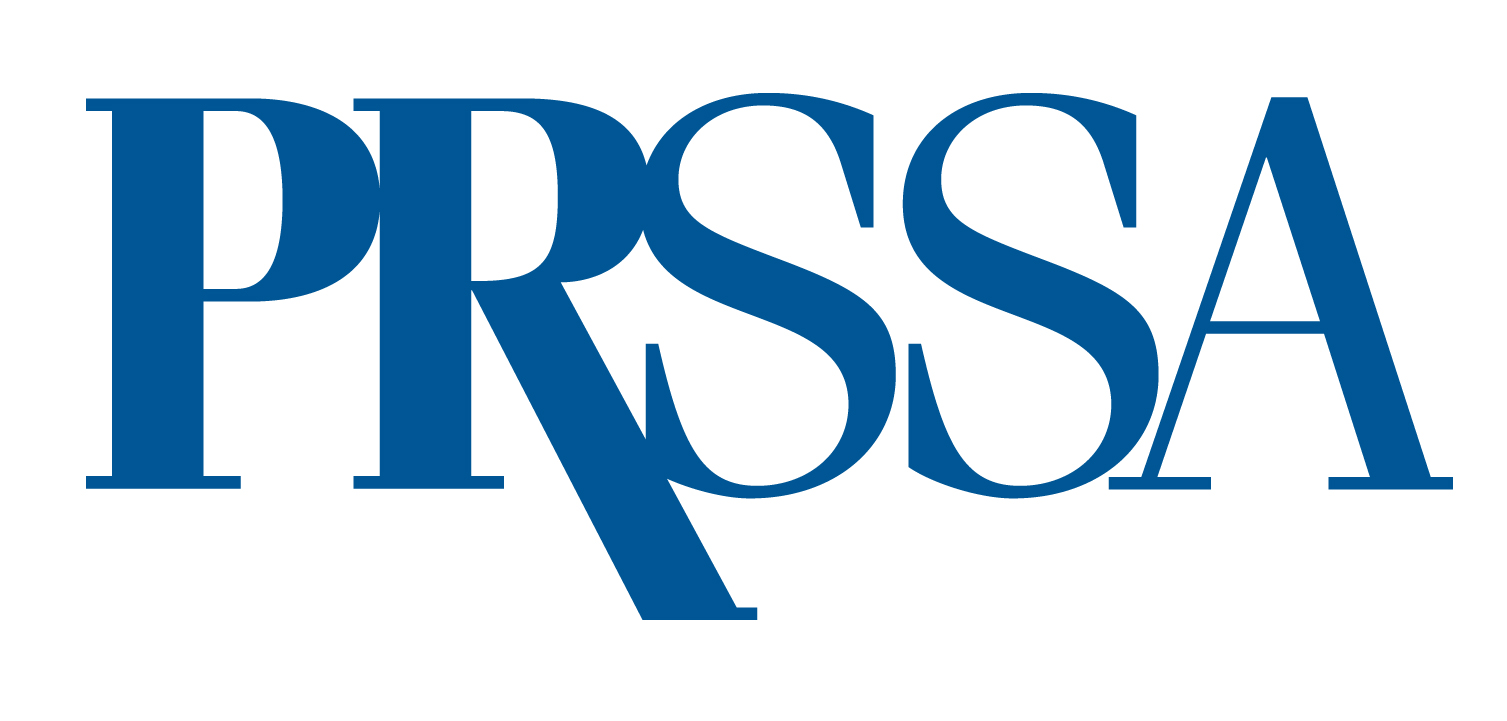 HEADLINE
SubheadingCITY, State (Date) — Body of text. Body of text. Body of text. Body of text. Body of text. Body of text. Body of text. Body of text. Body of text. Body of text. Body of text. Body of text. Body of text. Body of text. Body of text. Body of text. Body of text. Body of text. Body of text. Body of text.Body of text. Body of text. Body of text. Body of text. Body of text. Body of text. Body of text. Body of text. Body of text. Body of text. Body of text. Body of text. Body of text. Body of text. Body of text. Body of text. Body of text. Body of text. Body of text. Body of text. Body of text. Body of text. Body of text. Body of text. Body of text. Body of text. Body of text. Body of text. Body of text. Body of text. Body of text. Body of text. Body of text. Body of text. Body of text. Body of text. Body of text. Body of text. Body of text. Body of text. Body of text. Body of text.Body of text. Body of text. Body of text. Body of text. Body of text. Body of text. Body of text. Body of text. Body of text. Body of text. Body of text. Body of text. Body of text. Body of text. Body of text. Body of text. Body of text. Body of text. Body of text. Body of text. Body of text. Body of text. Body of text. Body of text. Body of text. Body of text. Body of text. Body of text.Body of text. Body of text. Body of text. Body of text. Body of text. Body of text. Body of text. Body of text. Body of text. Body of text. Body of text. Body of text. Body of text. Body of text. Body of text. Body of text. Body of text. Body of text. Body of text. Body of text. Body of text. Body of text. Body of text. Body of text. Body of text. Body of text. Body of text. Body of text. Body of text. Body of text. Body of text. Body of text. Body of text. Body of text. Body of text. Body of text. Body of text. Body of text. Body of text. Body of text. Body of text. Body of text. Body of text. Body of text. Body of text. Body of text. Body of text. Body of text. Body of text. Body of text. Body of text. Body of text. Body of text. Body of text. Body of text. Body of text. Body of text. Body of text. Body of text. Body of text. Body of text. Body of text. Body of text.
###
About the Public Relations Student Society of America (PRSSA)PRSSA is the foremost organization for students interested in public relations and communications. Since 1967, PRSSA has served hundreds of thousands of student members, offering educational programs, resources, scholarships, and mentorship opportunities that prepare students for a successful career in communications. For nearly 50 years, the organization has hosted the Bateman Case Study Competition, which challenges student teams to implement a public relations campaign for an actual client. PRSSA is active on college and university campuses across the U.S., as well as Argentina, Colombia, Peru and Puerto Rico. For more information, visit www.prssa.org.